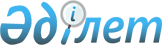 Қазақстан Республикасы Үкіметінің 2007 жылы 11 маусымдағы N 483 қаулысына өзгеріс пен толықтыру енгізу туралы
					
			Күшін жойған
			
			
		
					Қазақстан Республикасы Үкіметінің 2008 жылғы 29 сәуірдегі N 398 Қаулысы. Күші жойылды - Қазақстан Республикасы Үкіметінің 2015 жылғы 28 тамыздағы № 683 қаулысымен

      Ескерту. Күші жойылды - ҚР Үкіметінің 28.08.2015 № 683 қаулысымен.      Қазақстан Республикасының Үкіметі  ҚАУЛЫ ЕТЕДІ : 

      1. "Республикалық мемлекеттік меншіктің кейбір мәселелері туралы" Қазақстан Республикасы Үкіметінің 2007 жылғы 11 маусымдағы N 483 қаулысына (Қазақстан Республикасының ПҮАЖ-ы, 2007 ж., N 19, 214-құжат) мынадай өзгеріс пен толықтыру енгізілсін: 

      1) көрсетілген қаулымен бекітілген Жалпымемлекеттік міндеттерді орындау үшін қажетті республикалық мемлекеттік кәсіпорындардың тізбесінде: 

      "Қазақстан Республикасының Ұлттық қауіпсіздік комитеті" деген бөлім мен реттік нөмірі 35-жол алынып тасталсын; 

      2) көрсетілген қаулымен бекітілген Акцияларының мемлекеттік пакеттері (қатысу үлестері) бәсекелі ортаға берілуі тиіс акционерлік қоғамдардың (жауапкершілігі шектеулі серіктестіктердің) тізбесінде: 

      "Қазақстан Республикасының Ұлттық қауіпсіздік комитеті" деген бөлім мынадай мазмұндағы реттік нөмірі 7-1-жолымен толықтырылсын: 

      "7-1. "Қазарнайыкәсіпорын" акционерлік қоғамы 100%". 

      2. Осы қаулы қол қойылған күнінен бастап қолданысқа енгізіледі.        Қазақстан Республикасының 

      Премьер-Министрі                                     К.Мәсімов 
					© 2012. Қазақстан Республикасы Әділет министрлігінің «Қазақстан Республикасының Заңнама және құқықтық ақпарат институты» ШЖҚ РМК
				